Сотрудники Базарно-Матакского сельского поселения убирали мусор на обочине дороги при выезде из с. Базарные МатакиБазарлы Матак авыл җирлеге хезмәткәрләре Базарлы Матак авылыннан чыккан юл читендә чүп-чар җыештырдылар 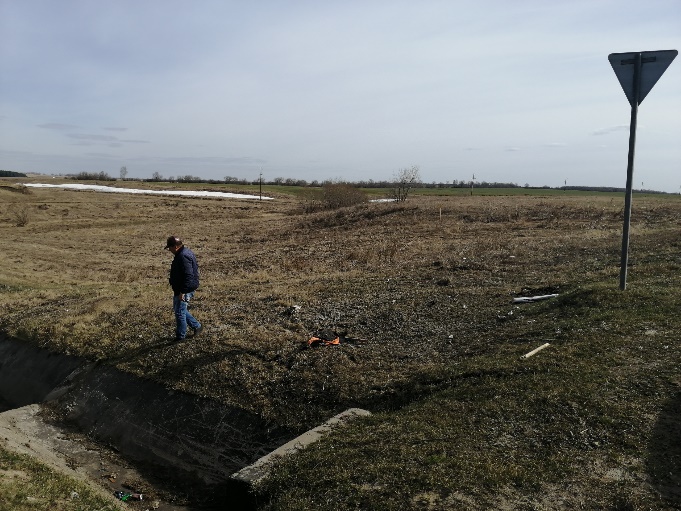 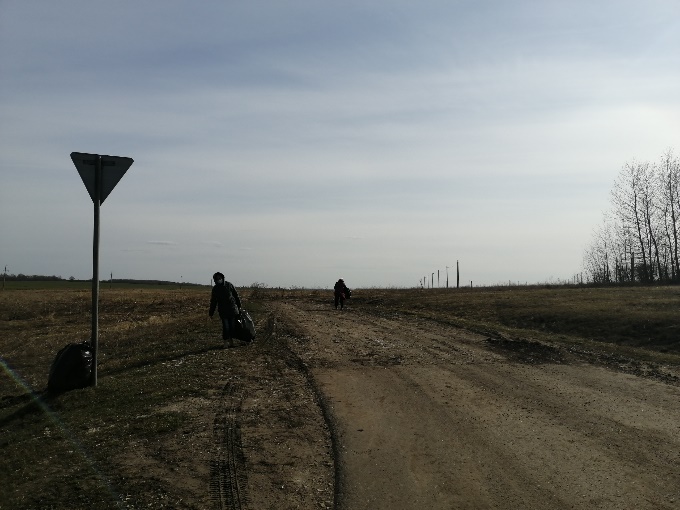 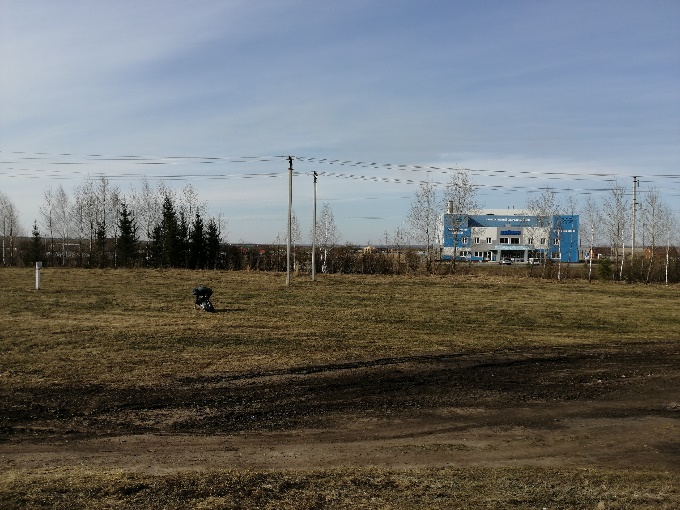 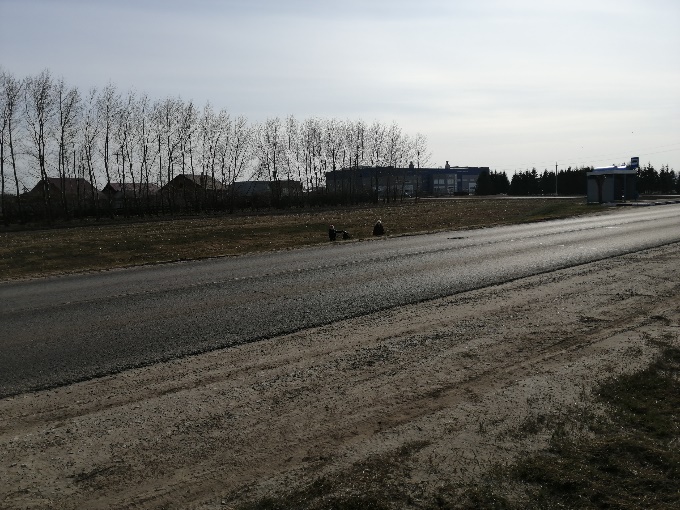 